THE COUNCILCity of New OrleansJASON ROGERS WILLIAMS						          HELENA MORENOCouncilmember-At-Large						                   Councilmember -At-LargeJOSEPH I. GIARRUSSO III             JAY H. BANKS                 KRISTIN GISLESON PALMER          JARED C.  BROSSETT	           CYNDI NGUYENCouncilmember District A	Councilmember District B          Councilmember District C              Councilmember District D       Councilmember District EAGENDARegular Meeting of the City Councilto be held via video conference on Thursday, September 17, 2020 at 10:00 A.M.ROLL CALLLORA W. JOHNSONCLERK OF COUNCILPUBLIC E-COMMENT FORMS, RULES AND INFORMATION FOR THIS VIDEO CONFERENCE MEETING ARE AVAILABLE AThttps://council.nola.gov/home/SPECIAL ORDERS OF BUSINESSAll Special Orders are Temporarily Postponed due to the COVID-19 Pandemic.CONSENT AGENDACOMMUNICATION – FROM THERESA R. BECHER, COUNCIL RESEARCH OFFICER, NEW ORLEANS CITY COUNCILBrief:Submitting the recommended agenda items for deferrals for the September 17, 2020 Regular Council meeting due to the COVID-19 pandemic.Annotation:ELECTRONICALLY SUBMITTED.MAY BE RECEIVED.COMMUNICATION – FROM ERIN SPEARS – CHIEF OF STAFF & COUNSEL, COUNCIL UTILITIES REGULATORY OFFICEBrief:Submitting the transmittal document for communications related to electric and gas utility matters to be received by the Council of the City of New Orleans.Reports submitted by Entergy New Orleans, LLCAnnual Gas Report for 2020, submitted pursuant to Resolutions R-05-518 and R-06-401 Report on the City Council Cares Act, submitted pursuant Resolution R-20-146MotionMotion for Intervention, UD-20-02 2021 Triennial Integrated Resource Plan, submitted by Air Products and Chemical Inc.  CommentsInitial Comments, submitted by Crescent City Power Users’ Group, UD-20-01Annotation:ELECTRONICALLY SUBMITTED.MAY BE RECEIVED.COMMUNICATION – FROM MELISSA PETERSBrief:Calling for the Removal and Resignation of Federal Criminal Defendant Jason Williams from the New Orleans City Council.Annotation:ELECTRONICALLY SUBMITTED.MAY BE RECEIVED.COMMUNICATION – FROM MATTHEW MONTGOMERYBrief:Requesting a one year extension for the conditional use granted for 1501 Elysian Fields Avenue.Annotation:ELECTRONICALLY SUBMITTED.MAY BE RECEIVED. (Suggested Hearing Date Set For 10/15/20). COMMUNICATION – FROM SCOTT AND ANNA DUNBARBrief:Requesting to appeal the Historic District Landmarks Commission’s (HDLC) decision of “denial” of the application of demolition for property located at 465 Audubon Street.Annotation:ELECTRONICALLY SUBMITTED.MAY BE RECEIVED. (Suggested Hearing Date Set For 10/1/20). COMMUNICATION – FROM JUSTIN B. SCHMIDT, BREAZEALE, SACHSE & WILSON, L.L.P., ATTORNEYS AT LAWBrief:Requesting to appeal the Historic District Landmarks Commission’s (HDLC) decision of “denial” of the application of demolition of a contributing two-story, single-family residential building to grade for property located at 1230 Webster Street.Annotation:ELECTRONICALLY SUBMITTED.MAY BE RECEIVED. (Suggested Hearing Date Set For 10/1/20). COMMUNICATION – FROM ELIZABETH BALLARD, DEPARTMENT OF SAFETY AND PERMITSBrief:Transmitting the application documents for demolition 	permits requiring City Council review and approval for 	the following properties:1. 2724 Pauger Street – Council District D2. 3030 First Street - Council District B3. 1426 Elysian Fields Avenue – Council District C4. 1818 N. Derbigny – Council District D5. 1536 St. Roch Street – Council District C6. 3118 Second Street – Council District B7. 4930 Drexel Drive – Council District B8. 4539 St. Claude Avenue – Council District DAnnotation:ELECTRONICALLY SUBMITTED.MAY BE RECEIVED. (Suggested Hearing Date Set For 10/1/20). REPORT – OF THE EXECUTIVE DIRECTOR OF THE NEW ORLEANS HISTORIC DISTRICT LANDMARKS COMMISSION|CENTRAL BUSINESS DISTRICT HISTORIC DISTRICT LANDMARKS COMMISSIONBrief:Submitting a report detailing an appeal of the New Orleans Historic District Landmarks Commission’s denial of an application to move one existing window as well as enclose rear porches visible from the public right of way for the property located at 3800 Burgundy Street.Annotation:ELECTRONICALLY SUBMITTED.MAY BE RECEIVED.REPORT – OF COUNCILMANIC DISTRICT “E”Brief:Submitting the Mayor’s Office of Economic Development’s recommendation of “approval” of the Restoration Tax Abatement request for:RTA #2017-0221, 817 Gordon Street, Gordon Redevelopment LLCAnnotation:ELECTRONICALLY SUBMITTED.MAY BE RECEIVED. (Suggested Hearing Date Set For 10/1/20).CAL. NO. 33,101 - BY:  COUNCILMEMBER BROSSETT		Brief:An Ordinance to establish a conditional use to permit a neighborhood commercial establishment in an HU-RD2 Historic Urban Two-Family Residential District on Square 468, Lot B or Lots B, 1, 2, and part 26, in the Third Municipal District, bounded by Poland Avenue, Marais Street, Kentucky Street, and Urquhart Street (Municipal Address: 1201 Poland Avenue); and otherwise to provide with respect thereto.  (Zoning Docket No. 26/20)Annotation:ELECTRONICALLY SUBMITTED.(90 Days, Cn. Deadline 11/4/20).(Cn. Deadline 10/15/20).CAL. NO. 33,102 - BY:  COUNCILMEMBER GISLESON PALMER (BY REQUEST) Brief:An Ordinance to ordain Sections 154-547 and 154-1203 of the Code of the City of New Orleans, relative to establishing neighborhood slow zones; and otherwise to provide with respect thereto.Annotation:ELECTRONICALLY SUBMITTED.(Council Rule 34.  Postponement:  12/18/20).(Referred to the Transportation Committee).(Joint Transportation-Public Works Committee recommended approval).CAL. NO. 33,103 - BY:  COUNCILMEMBER GIARRUSSOBrief:An Ordinance to amend and reordain Article 19 of Ordinance No. 4264 M.C.S., amended by Ordinance No. 26,413 M.C.S., as amended, the Comprehensive Zoning Ordinance of the City of New Orleans, to establish a new Interim Zoning District to be named University Area Interim Off-Street Parking Zoning District, the intent of which is to require off-street vehicular parking for any increase in the number of existing bedrooms, for all  properties located west of the Tulane University campus in the area bounded by: the lakeside of Saint Charles Avenue, downtown side of South Carrollton Avenue, riverside of South Claiborne Avenue, and both sides of Audubon Street (excluding the portion between Plum Street and Zimple Street that exists solely within Tulane’s campus); and otherwise to provide with respect thereto.  (Zoning Docket No 50/20)Annotation:ELECTRONICALLY SUBMITTED.(90 Days, Cn. Deadline 11/4/20).(Cn. Deadline 10/15/20).CAL. NO. 33,105 - BY:  COUNCILMEMBER BANKSBrief:An Ordinance to effect a zoning change from an HU-RM1 Historic Urban Multi-Family Residential District to an HU-B1A Historic Urban Neighborhood Business District, on Square 290, Lot 8, in the Fourth Municipal District, bounded by Jackson Avenue, Danneel Street, Dryades Street, and Josephine Street (Municipal Addresses:  1929 Jackson Avenue and 2130 Danneel Street); and otherwise to provide with respect thereto.  (Zoning Docket Number 53/20)Annotation:ELECTRONICALLY SUBMITTED.(90 Days, Cn. Deadline 11/4/20).(Cn. Deadline 10/15/20).CAL. NO. 33,107 - BY:  COUNCILMEMBERS GIARRUSSO, NGUYEN AND GISLESON PALMER (BY REQUEST) Brief:An Ordinance to amend and reordain Section 154-1561 of the Code of the City of New Orleans, relative to clarifying truck routes; and otherwise to provide with respect thereto.Annotation:ELECTRONICALLY SUBMITTED.(Council Rule 34.  Postponement:  12/18/20).(Referred to the Public Works Committee).(Joint Transportation-Public Works Committee recommended approval).CAL. NO. 33,109 - BY:  COUNCILMEMBER BROSSETTBrief:An Ordinance to amend and reordain Sections 70-81 through 70-83 of Chapter 70 of the Code of the City of New Orleans; to establish protocols regarding the annual reporting for dedicated funds; and otherwise to provide with respect thereto.Annotation:ELECTRONICALLY SUBMITTED.(Council Rule 34. Postponement Deadline 1/1/21).(Budget Committee recommended approval).MOTION TO ADOPT CONSENT AGENDA AND REFER OTHER MATTERS TO THE PROPER AGENCY.YEAS:	NAYS:	ABSENT:	AND THE CONSENT AGENDA WAS ADOPTED.REGULAR AGENDALEGISLATIVE GROUPING1a.  HDLC APPEAL – OF KEVIN MCCUSKER, PRODUCTION MANAGER OFKB CONSTRUCTION ON BEHALF OF JAMES HANNAH, PROPERTY OWNERBrief:Requesting to appeal the Historic District Landmarks Commission’s (HDLC) decision of “denial” for the retention of demolition for property located at 934 Congress Street.Annotation:ELECTRONICALLY SUBMITTED.(Cm. Gisleson Palmer, Cn. Deadline 10/4/20).(Report received at the meeting of 9/3/20).1b.	MOTION – NO. M-20-287 - BY:  COUNCILMEMBER GISLESON PALMERBrief:	A motion approving the appeal of Kevin McCusker, Production Manager of KB Construction on behalf of James Hannah, Property Owner regarding the Historic District Landmarks Commission decision of “denial” of the demolition permit for the property located at 934 Congress Street.  The HDLC decision is overruled. Annotation:ELECTRONICALLY SUBMITTED.HDLC APPEAL – OF HEATHER MCVICAR RUOSS, M.ARCH.Brief:Requesting to appeal the Historic District Landmarks Commission’s (HDLC) decision of “denial” for work to include the renovation of a two-story residential building, moving one existing window and the enclosures of the rear porches for the property located at 3800 Burgundy Street.Annotation:ELECTRONICALLY SUBMITTED.(Cm. Gisleson Palmer, Cn. Deadline 10/4/20).(Report received on today’s Consent agenda).DEFERRAL REQUESTED TO THE MEETING OF 10/1/20.LEGISLATIVE GROUPING3a.	ZONING DOCKET NO. 55/20 – CITY COUNCIL MOTION NO. M-20-90Brief:Requesting a text amendment to the Comprehensive Zoning Ordinance to amend Section 18.4 ENORC Eastern New Orleans Renaissance Corridor Use Restriction Overlay District, to craft a new subpart therein, creating an exception to the requirements of Article 24, to permit the use and retention of existing, non-conforming freestanding pole signs if the sign is securely built, constructed, and erected upon posts that are sunk below the natural surface in a manner that will prevent the sign from overturning, as determined by the Director of Safety and Permits. The proposed text amendment would affect the regulations applied to all existing non-conforming pole signs in the Eastern New Orleans Renaissance Corridor Use Restriction Overlay District.  The recommendation of the City Planning Commission being “FOR DENIAL”.Annotation:(Cms. Brossett and Nguyen, Cn. Deadline 10/5/20).3b.	MOTION (LYING OVER) – NO. M-20-262 - BY:  COUNCILMEMBER NGUYENBrief:	A motion overruling the unfavorable recommendation of CPC 	and approving the text amendment as originally provided in 	M-20-90, as detailed in ZD 55/20. Annotation:ELECTRONICALLY SUBMITTED.4.	ZONING DOCKET NO. 65/20 – MAJOR CONSUMERS, LLCBrief:Requesting a Conditional use to permit an established multi-family dwelling in an HU-RD2 Historic Urban Two-Family Residential District, on Square 7, Lots 15 and 16, Marly, in the Sixth Municipal District, bounded by Broadway Street, Forshey Street, Olive Street, and Pine Street (Municipal Addresses: 3318-3320 Broadway Street).  The recommendation of the City Planning Commission being “FOR APPROVAL”, subject to four (4) provisos.Annotation:(Cm. Banks, Cn. Deadline 11/2/20).DEFERRAL REQUESTED TO THE MEETING OF 10/1/20.5.	ZONING DOCKET NO. 66/20 – 700 ST. JOSEPH LANE, LLCBrief:Requesting a Conditional use to permit a motor vehicle service and repair facility (minor) in an MU-1 Medium Intensity Mixed-Use District and an HUC Historic Urban Corridor Use Restriction Overlay District, on Square 653, Lot 14A, in the First Municipal District, bounded by D’Hemecourt Street, Tulane Avenue, South Lopez Street, South Salcedo Street, and Baudin Street (Municipal Addresses: 3125 Tulane Avenue or 3125 D’Hemecourt Street and 518 South Lopez Street).  The recommendation of the City Planning Commission being “FOR APPROVAL”, subject to thirteen (13) provisos.Annotation:(Cm. Banks, Cn. Deadline 11/2/20).DEFERRAL REQUESTED TO THE MEETING OF 10/1/20.6.	ZONING DOCKET NO. 67/20 – JEREMIAH ANDF REBECCA GRISWOLDBrief:Requesting a text amendment to Article 12, Section 12.3.A.1 (Table 12-2) of the Comprehensive Zoning Ordinance to classify “tattoo parlor” as a permitted use in the HU-B1A Historic Urban Neighborhood Business District.  The proposed text amendment would affect regulations that are applied to all HU-B1A Historic Urban Neighborhood Business Districts in the city. These districts are generally located in residential areas on corner parcels that have historically functioned as neighborhood-serving commercial uses.  The recommendation of the City Planning Commission being “FOR APPROVAL”.Annotation:(Cms. All, Cn. Deadline 11/2/20).DEFERRAL REQUESTED TO THE MEETING OF 10/1/20.CAL. NO. 32,593 - BY:  COUNCILMEMBER MORENO Brief:An Ordinance to ordain Article IX of Chapter 158 of the Code of the City of New Orleans, relative to energy conservation, to require owners of nonresidential and multi-family buildings to measure and disclose energy efficiency performance; and to provide otherwise with respect thereto.	Annotation:(Council Rule 34. Postponement:  7/12/19 – Postponement continued until 9/19/19).DEFERRAL REQUESTED TO THE MEETING OF 12/17/20.CAL. NO.  32,930 - BY:  COUNCILMEMBER WILLIAMS (BYREQUEST)Brief:An Ordinance granting a non-exclusive franchise to McLeodUSA Telecommunications Services, LLC, to construct, maintain and operate an aboveground and/or underground fiber-optic based communications system, to provide for the furnishing of a surety bond, annual payments; and otherwise to provide with respect thereto.Annotation:(Council Rule 34. Postponement Deadline 10/30/20).DEFERRAL REQUESTED TO THE MEETING OF 10/1/20.CAL. NO. 32,982 - BY:  COUNCILMEMBERS GISLESON PALMER AND BANKSBrief:An Ordinance to amend and reordain Sections 146-493, 154-2, 154-1401, 154-1409, 154-1421, and 154-1423 of the Code of the City of New Orleans, to distinguish bicycles and electric scooters, and to provide for prohibitions and regulation relative to electric scooters; and otherwise to provide with respect thereto.Annotation:(Council Rule 34. Postponement Deadline 10/30/20).DEFERRAL REQUESTED TO THE MEETING OF 10/1/20.CAL. NO. 33,005 - BY:  COUNCILMEMBER GIARRUSSOBrief:An Ordinance to amend and reordain Sections 154-1522, 154-1523, 154-1524, 154-1561, and 154-1562 of the Code of the City of New Orleans, to provide revised size limitations for trucks traveling on the streets of the city and exceptions thereto, to modify permitting requirements for trucks exceeding size limits, to clarify designated truck routes and enforcement; and otherwise to provide with respect thereto.Annotation:ELECTRONICALLY SUBMITTED.(Council Rule 34.  Postponement: 10/30/20).WITHDRAWN.CAL. NO. 33,008 - BY:  COUNCILMEMBERS BROSSETT AND GISLESON PALMER (BY REQUEST)Brief:An Ordinance to amend Ordinance No. 28,246 M.C.S., as amended, entitled “An Ordinance providing an Operating Budget of Revenues for the City of New Orleans for the Year 2020" to appropriate federal grant funds from Intergovernmental Transfers to the Mayor’s Office of Homeland Security for Federal Emergency Management Agency reimbursement related costs; and otherwise to provide with respect thereto.Annotation:ELECTRONICALLY SUBMITTED.(Fiscal Note received).(Council Rule 34.  Postponement: 10/30/20).DEFERRAL REQUESTED TO THE MEETING OF 10/1/20.CAL. NO. 33,009 - BY:  COUNCILMEMBERS BROSSETT AND GISLESON PALMER (BY REQUEST)Brief:An Ordinance to amend Ordinance No. 28,247 M.C.S., as amended, entitled “An Ordinance providing an Operating Budget of Expenditures for the City of New Orleans for the Year 2020 to appropriate federal grant funds from Intergovernmental Transfers to the Mayor’s Office of Homeland Security for Federal Emergency Management Agency reimbursement related costs; and otherwise to provide with respect thereto.Annotation:ELECTRONICALLY SUBMITTED.(Fiscal Note received).(Council Rule 34.  Postponement: 10/30/20).(Technical Correction needed).DEFERRAL REQUESTED TO THE MEETING OF 10/1/20.LEGISLATIVE GROUPING13a.	CAL. NO. 33,018 - BY:  COUNCILMEMBER WILLIAMSBrief:An Ordinance to amend and reordain Sections 90-40 and 90-41 of the Code of the City of New Orleans, relative to police, to mandate that NOPD provide an arrestee or their legal counsel prompt access to body-worn and in-car camera footage in connection with the accused’s arrest; to provide that NOPD shall disclose and provide an explanation if it determines such footage does not exist; to prohibit NOPD leadership from authorizing deviation from any NOPD policy; to prohibit NOPD from entering into an agreement or Memorandum of Understanding governing a Multi-Agency Task Force that exempts law enforcement officers from any NOPD policy; and otherwise to provide with respect thereto.Annotation:ELECTRONICALLY SUBMITTED.(Council Rule 34.  Postponement: 10/30/20).DEFERRAL REQUESTED TO THE MEETING OF 10/1/20.13b.	AMENDMENT TO ORDINANCE NO. 33,018 – BY:  COUNCILMEMBER WILLIAMSBrief:Creating an exception from the 30-day production requirement for footage that would compromise an investigation or endanger witnesses, pending Court authorization.Removes the provision prohibiting NOPD from entering into agreements regarding exceptions to NOPD policy.  Annotation:ELECTRONICALLY SUBMITTED.(Council Rule 34.  Postponement:  12/18/20).DEFERRAL REQUESTED TO THE MEETING OF 10/1/20.LEGISLATIVE GROUPING14a.	CAL. NO. 33,020 - BY:  COUNCILMEMBER WILLIAMSBrief:An Ordinance to amend and reordain Sections 54-28 and 54-29 of the Code of the City of New Orleans, relative to summons in lieu of arrest and citation for municipal ordinance instead of state law violation, to provide that officers shall issue a summons in lieu of arrest for misdemeanor violations except under certain enumerated circumstances; to limit officer discretion to arrest an individual solely for a misdemeanor violation; to provide that summons or arrest shall be based on the equivalent municipal violation if a misdemeanor offense is punishable under municipal as well as state law; and otherwise to provide with respect thereto.Annotation:ELECTRONICALLY SUBMITTED.(Council Rule 34.  Postponement: 10/30/20).DEFERRAL REQUESTED TO THE MEETING OF 10/1/20.14b.	AMENDMENT TO ORDINANCE NO. 33,020 – BY: COUNCILMEMBER WILLIAMSBrief:Clarifying that a summons in lieu of arrest is notavailable if an officer cannot determine a person’s identity. Requiring NOPD supervisor approval to arrest an individual, if the individual meets the criteria for issuing a summons in lieu of arrest.Adding the equivalent municipal offense of Section 102-113 “Prohibited acts” instead of utilizing La. R.S. 40:1023 “Prohibited Acts”.Clarifying that conduct constituting a felony cannot be legally mandated as a municipal or misdemeanor violation.Annotation:ELECTRONICALLY SUBMITTED.(Council Rule 34.  Postponement:  12/18/20).WITHDRAWN.14c.	SUBSTITUTE AMENDMENT TO ORDINANCE NO. 33,020 – BY: COUNCILMEMBER WILLIAMSBrief:Clarifying that a summons in lieu of arrest is notavailable if an officer cannot determine a person’s identity. Requiring NOPD supervisor approval to arrest an individual, if the individual meets the criteria for issuing a summons in lieu of arrest.Adding the equivalent municipal offense of Section 102-113 “Prohibited acts” instead of utilizing La. R.S. 40:1023 “Prohibited Acts”.Clarifying that conduct constituting a felony cannot be legally mandated as a municipal or misdemeanor violation.Annotation:ELECTRONICALLY SUBMITTED.(Council Rule 34.  Postponement:  1/15/21).DEFERRAL REQUESTED TO THE MEETING OF 10/1/20.LEGISLATIVE GROUPING15a.	CAL. NO. 33,021 - BY:  COUNCILMEMBER WILLIAMSBrief:An Ordinance to amend and reordain Sections 159-1, 159-2, 159-3, 159-4, 159-5, 159-6, 159-7, 159-8, and 159-9 of the Code of the City of New Orleans, to create regulations pertaining to the City’s use of surveillance technology, to ban the use of certain technology; to provide for an approval process and Council oversight of the use of surveillance technology; to limit the collection, use and sharing of personal data; to mandate annual surveillance reporting; and otherwise to provide with respect thereto.Annotation:ELECTRONICALLY SUBMITTED.(Council Rule 34.  Postponement: 10/30/20).DEFERRAL REQUESTED TO THE MEETING OF 10/1/20.15b.	AMENDMENT TO ORDINANCE NO. 33,021 – BY:  COUNCILMEMBER WILLIAMSBrief:Changing the proposed number of the newly ordained chapter from 159 to 147, titled “Surveillance Technology and Data Protection,” to conform to the Code's alphabetical structure.Adding a definition for predictive policing technology. Requiring the number of locations in the surveillance impact report and the type of surveillance in the surveillance use policy.Removing training from the surveillance use policy.  Deleting automatic license plate readers from the           prohibition.Requiring Council approval of a Surveillance Use Request.  Modifying the Data Sharing provisions to remove third parties from consideration.  Providing for an effective date of January 1, 2021.  Annotation:ELECTRONICALLY SUBMITTED.(Council Rule 34.  Postponement:  12/18/20).DEFERRAL REQUESTED TO THE MEETING OF 10/1/20.CAL. NO. 33,081 - BY:  COUNCILMEMBER GISLESON PALMER (BY REQUEST)Brief:An Ordinance to approve the economic development plan of the New Orleans Tourism and Cultural Fund, as required by La. R.S. 33:9020 et seq. and Ordinance No. 14118 M.C.S., as amended and reordained by Ordinance No. 28341 M.C.S.; and otherwise to provide with respect thereto.Annotation:ELECTRONICALLY SUBMITTED.(Council Rule 34. Postponement Deadline 12/4/20).DEFERRAL REQUESTED TO THE MEETING OF 10/1/20.CAL. NO. 33,088 - BY:  COUNCILMEMBER WILLIAMS (BY REQUEST)Brief:An Ordinance to grant a non-exclusive wireless franchise to TORO BLANCO LLC to construct, maintain, operate, and authorize new wireless facilities on and under the public rights-of-way within the corporate limits of the City of New Orleans, with locations subject to the approval of the Grantor, to provide for annual payments, and the furnishing of a surety bond; and otherwise to provide with respect thereto.Annotation:ELECTRONICALLY SUBMITTED.(Council Rule 34. Postponement: 12/4/20).(Referred to the Smart Cities Committee).CAL. NO. 33,089 - BY:  COUNCILMEMBER WILLIAMS (BY REQUEST)Brief:An Ordinance granting a non-exclusive franchise to Toro Blanco LLC, to construct, maintain and operate an aboveground and/or underground fiber-optic based communications system, to provide for the furnishing of a surety bond, annual payments; and otherwise to provide with respect thereto.Annotation:ELECTRONICALLY SUBMITTED.(Council Rule 34. Postponement: 12/4/20).(Referred to the Smart Cities Committee).LEGISLATIVE GROUPING19a. CAL. NO. 33,104 - BY:  COUNCILMEMBER BANKSBrief:An Ordinance to amend and reordain Article 17 of Ordinance No. 4264 M.C.S., amended by Ordinance No. 26,413 M.C.S., as amended, the Comprehensive Zoning Ordinance of the City of New Orleans, to:Amend Article 17, Section 17.3.A and Table 17-1 to classify “motor vehicle dealership, small” and “motor vehicle dealership, large” as permitted uses in the CBD-4 Exposition District and the CBD-7 Bio-Science District;Amend Article 17, Section 17.3.B to permit “motor vehicle dealership, small” and “motor vehicle dealership, large” to be located along Multi-Modal/Pedestrian Corridors.Located in the CBD-4 Exposition District and CBD-7 Bio-Science District, and Multi-Modal/Pedestrian Corridors within the Central Business District; and otherwise to provide with respect thereto.   (Zoning Docket No. 52/20)Annotation:ELECTRONICALLY SUBMITTED.(90 Days, Cn. Deadline 11/4/20).(Cn. Deadline 10/15/20).19b.	AMENDMENT TO ORDINANCE NO. 33,104 – BY:  COUNCILMEMBERS BANKS AND GISLESON PALMERBrief:	An amendment to allow Motor Vehicle Dealership, Large, as a conditional use in the CBD-7 zoning district.  Annotation:ELECTRONICALLY SUBMITTED.(Council Rule 34.  Postponement: 1/15/21).LEGISLATIVE GROUPING20a. CAL. NO. 33,106 - BY:  COUNCILMEMBERS BANKS AND WILLIAMSBrief:An Ordinance to amend and reordain Section 90-40 of the Code of the City of New Orleans to ban the use of riot control agents by law enforcement offficers except under specific circumstances involving a threat of harm to persons; and otherwise to provide with respect thereto. Annotation:ELECTRONICALLY SUBMITTED.(Council Rule 34.  Postponement:  12/18/20).(Referred to the Criminal Justice Committee).(Criminal Justice Committee recommended approval).20b.	AMENDMENT TO ORDINANCE NO. 33,106 – BY:  COUNCILMEMBERS BANKS AND WILLIAMSBrief:An Amendment to clarify that any use of riot control agents is limited to preventing imminent loss of life or serious bodily injury, or to dislodge a barricaded criminal suspect, as well as requiring the announcement and opportunity to retreat prior to deployment of any riot control agent.Annotation:ELECTRONICALLY SUBMITTED.(Council Rule 34.  Postponement: 1/15/21).CAL. NO. 33,117 - BY:  COUNCILMEMBER GISLESON PALMER (BY REQUEST)Brief:An Ordinance to authorize the Mayor of the City of New Orleans to enter into a Memorandum  of Agreement (MOA) (Cooperative Endeavor Agreement) between the City of New Orleans (the “City”) and the State of Louisiana (Governor’s Office of Homeland Security and Emergency Preparedness) relative to completion of the St. Roch Drainage Project, as more fully set forth in the Memorandum of Agreement (Cooperative Endeavor Agreement) form attached hereto and made a part hereof; and otherwise to provide with respect thereto.Annotation:ELECTRONICALLY SUBMITTED.(Council Rule 34. Postponement Deadline 1/1/21).MOTION (LYING OVER) – NO. M-20-275 – BY:  COUNCILMEMBER WILLIAMSBrief:A motion appointing Darrel J. Saizan, Jr. (vice Jeffrey Schwartz), as a member of the Industrial Development Board, for a term ending on January 1, 2021. Annotation:ELECTRONICALLY SUBMITTED.(Council Rule 34.  Postponement: 1/1/21).(Referred to the Governmental Affairs Committee).RESOLUTION – NO. R-20-285 – BY:  COUNCILMEMBERS WILLIAMS, MORENO, GIARRUSSO, BANKS, GISLESON PALMER, BROSSETT AND NGUYENBrief:Approving the following City Council/Harrah’s Community Support Grants Program from grant funds, subject to the organization’s eligibility:At-Large Division 1 - MorenoSexual Trauma Awareness and Response			5,000Le Sanctuary, Inc.							1,000Hotel Hope								1,142Concern Citizens for a Better Algiers, Inc.	    	5,000Saul’s Light Foundation					    	2,500Second Harvest Food Bank of Greater New Orleans and Acadiana 	     		    15,000Our Voice Nuestra Voz					     2,500TOTAL								   $32,142At-Large Division 2 - WilliamsThe Promise of Justice Initiative				1,000Johnny Jackson Jr. Foundation					1,000100 Black Men of Metro New Orleans				1,000Made in New Orleans Foundation, Inc.			1,000Uncommon Construction						1,000Covenant House								1,000Youth Run NOLA								1,000Louisiana Center for Children’s Rights			1,000French Quarters Festivals, Inc.				1,000Louis Armstrong Family Services				2,000Saul’s Light Foundation						1,000Ellis Marsalis Center for Music				1,000Grow Dat Youth Farm							1,000Dancing Grounds							1,000Our Voice Nuestra Voz						1,000Son of a Saint								1,000TREME’ Artist Collective						1,000New Orleans Mission							1,000Preservation Alliance of New Orleans			1,000Algiers Economic Development Foundation, Inc.	1,000House of Faith Non-Denomination Ministries		1,000Sexual Trauma Awareness and Response			1,000St. Anna’s Episcopal Church					1,000College Track								1,000Metro Bicycle Coalition of New Orleans			1,000Friends of Bayou St. John					1,000Green Light of New Orleans					1,000Eden House								1,000Lower 9th Ward Homeownership Association			1,000Lowernine.org								1,000NOLA Tree Project 							1,000TOTAL								   $32,000District “A” - GiarrussoNOLA Tree Project 							2,000National Performance Network					1,000Friends of Bayou St. John				   	  500Green Light New Orleans						2,000Longue Vue House and Gardens					2,000Lighthouse for the Blind (Lighthouse Louisiana)	2,000Lake Pontchartrain Basin Foundation			2,000BYOBikes									2,000Market Umbrella.org							1,000Volunteers of America Southeast Louisiana, Inc.	2,000American Friends Service Committee				2,500Grow Dat Youth Farm							1,000Advocacy Center (DRLA Fair)					2,000Son of a Saint								2,000Sustaining Our Urban Landscape				1,000Le Sanctuary, Inc.							1,000City Year, Inc.							1,000United Negro College Fund, Inc.				1,000Second Harvest Food Bank of Greater New Orleans and Acadiana						2,000New Orleans Recreation Development Foundation	2,000TOTAL								   $32,000District “B” - BanksClay Center of New Orleans					1,000Community Visions Unlimited – New Orleans Street Gallery #2							1,500Eden House								1,000Eneri United Non-profit, Inc.					  500Father Flanagan’s Boys Homes (d/b/a Boys TownLouisiana)								2,500Geaux Girl Media							1,000Hotel Hope								2,500Katrina National Memorial Park Charitable Foundation								1,000Louis Armstrong Family Services			   	  500Louisiana Fair Housing Action Center			2,500Made in New Orleans Foundation, Inc.			1,000Metro Bicycle Coalition of New Orleans			1,000New Orleans Mission, Inc.					1,000New Orleans Musicians Clinic and Assistance Foundation (Culture Aid NOLA Project)			1,000Preservation Alliance of New Orleans,Inc. (d/b/a Preservation Resource Center of New Orleans)								1,000Radio for the Blind and Print Handicapped, Inc.	1,000St. Thomas Community Health Center, Inc.		1,000Second Harvest Food Bank of Greater New Orleans and Acadiana								2,500Sexual Trauma Awareness and Response			2,500Sustaining Our Urban Landscape				2,500The Ella Project							1,000The Fellowship Corporation					1,000The Nola Project, Inc.						1,000Trinity Episcopal Church						  500TOTAL								   $32,000District “C” – Gisleson PalmerAlgiers Economic Development Foundation, Inc.    10,000Aurora West Civic Association				     1,000Concerned Citizens for a Better Algiers, Inc.     1,500Louis Armstrong Family Services			     2,000Rebuilding Together New Orleans, Inc.		     1,000Sustaining Our Urban Landscape			     2,000Second Harvest Food Bank of Greater New Orleans and Acadiana	        						5,000The Ella Project							2,000Lighthouse for the Blind (d/b/a Lighthouse Louisiana)								  500LOOP NOLA									1,000BYOBikes								     3,000New Orleans Musicians Clinic and AssistanceFoundation – (Culture Aid NOLA Project)           1,000RICKRACK, Inc.								2,000TOTAL							        $32,000District “D” – BrossettSexual Trauma Awareness & Response				5,142NOLA Tree Project							6,000Enterprise Community Partners					5,000St. Anna’s Episcopal						6,000Greater Treme Consortium, Inc.				5,000Louis Armstrong Family Services				5,000TOTAL								   $32,142District “E” – NguyenNOLA Tree Project							1,000Sexual Trauma Awareness and Response			1,000Generations Health, Inc.						1,000Katrina National Memorial Park Charitable Foundation								2,000Urban Conservancy							2,500Le Sanctuary, Inc.							1,000City Year, Inc.							1,000Green Light New Orleans						2,500United Negro College Fund, Inc.				1,000Holy Cross Neighborhood Association			2,000BENOLA, Inc.								1,500Covenant House								1,000Geaux Girl Media							1,000Community Legion of Southeast Louisiana, Inc.	1,000Louis Armstrong Family Services				2,000Because I Can Foundation, Inc.				2,500Lowernine.org								2,000New Orleans Recreation Development Foundation	2,000Second Harvest Food Bank of Greater New Orleans and Acadiana								2,000Lower 9th Ward Homeownership Association			2,000TOTAL								   $32,000Annotation:ELECTRONICALLY SUBMITTED.(Council Rule 34.  Postponement: 1/15/21).RESOLUTION – NO. R-20-286 – BY:  COUNCILMEMBERS MORENO, WILLIAMS, BANKS, GISLESON PALMER AND NGUYENBrief:A RESOLUTION calling on the City of New Orleans Law Department and the New Orleans Police Department to create guidelines within 60 days of adoption of this resolution to prevent the use of no-knock search warrants, regulating the execution of search warrants in instances where deemed to be necessary, and providing for a complaints and discipline procedure as necessary within the existing NOPD Policy Manual, Chapter 26.2.1 Disciplinary Matrix/Penalty Schedule.Annotation:ELECTRONICALLY SUBMITTED.(Council Rule 34.  Postponement: 1/15/21).MOTION – NO. M-20-288 - BY: COUNCILMEMBER WILLIAMSBrief:A motion suspending Rule 1 of the Rules and Regulations of the City Council and establishing the Regular Council Meeting schedule for the year 2021.Annotation:ELECTRONICALLY SUBMITTED.(Council Rule 34.  Postponement: 1/15/21).MOTION – NO. M-20-289 - BY: COUNCILMEMBER BANKS (BY REQUEST)Brief:A motion approving the Mayor’s appointment of Tamara Agins (vice Mary Malone) as a member of the Board of Zoning Adjustments for a term ending on June 30, 2025.Annotation:ELECTRONICALLY SUBMITTED.(Council Rule 34.  Postponement: 1/15/21).MOTION – NO. M-20-290 - BY: COUNCILMEMBER BROSSETT (BY REQUEST)Brief:A motion approving the Mayor’s appointment of Matthew Rufo (vice Deborah Harkins), as a member of the Board of Zoning Adjustments for a term ending on June 30, 2025.Annotation:ELECTRONICALLY SUBMITTED.(Council Rule 34.  Postponement: 1/15/21).MOTION – NO. M-20-291 - BY: COUNCILMEMBER BANKS (BY REQUEST)Brief:A motion approving the Mayor’s appointment of David D. Ellis (vice Dottie Belletto), as a member of the Ernest N. Morial New Orleans Exhibition Hall Authority for a term ending on July 16, 2024.Annotation:ELECTRONICALLY SUBMITTED.(Council Rule 34.  Postponement: 1/15/21).MOTION – NO. M-20-292 - BY: COUNCILMEMBER BROSSETT (BY REQUEST)Brief:A motion approving the Mayor’s appointment of Colleen Holly Callia (vice James Brown), the nominee of the University of New Orleans, as a member of the New Orleans Ethics Review Board, for a term ending on June 30, 2026.Annotation:ELECTRONICALLY SUBMITTED.(Council Rule 34.  Postponement: 1/15/21).MOTION – NO. M-20-293 - BY: COUNCILMEMBER GISLESON PALMER (BY REQUEST)Brief:A motion approving the Mayor’s appointment of Tyrone Glenn Jefferson Jr. (vice Joe M. Ricks, Jr.), as a member of the New Orleans Ethics Review Board for a term ending on June 30, 2027.Annotation:ELECTRONICALLY SUBMITTED.(Council Rule 34.  Postponement: 1/15/21).MOTION – NO. M-20-294 - BY: COUNCILMEMBER MORENOBrief:A motion approving the appointment of Jeanie Donovan, nominee of the Council Vice President, as a member of the Fairgrounds Citizen Advisory Committee, for a term ending on June 30, 2021.Annotation:ELECTRONICALLY SUBMITTED.(Council Rule 34.  Postponement: 1/15/21).MOTION – NO. M-20-295 - BY: COUNCILMEMBER GISLESON PALMERBrief:A motion approving the appointment of Megan Kiefer, nominee of the District C Councilmember, as a member of the Fairgrounds Citizen Advisory Committee, for a term ending on June 30, 2021. Annotation:ELECTRONICALLY SUBMITTED.(Council Rule 34.  Postponement: 1/15/21).MOTION – NO. M-20-296 - BY: COUNCILMEMBER BROSSETT Brief:A motion approving the appointment Lynell Desdunes, Sr. (nominee of the councilmember for District D), as a member of the Jerome “Big Duck” Smith Justice System Advisory Committee, for a term ending on July 31, 2021.Annotation:ELECTRONICALLY SUBMITTED.(Council Rule 34.  Postponement: 1/15/21).MOTION – NO. M-20-297 - BY: COUNCILMEMBER WILLIAMSBrief:A motion approving the appointment of Mary Moran (nominee of the City Council President), as a member of the Jerome “Big Duck” Smith Justice System Advisory Committee for a term ending on July 31, 2021.Annotation:ELECTRONICALLY SUBMITTED.(Council Rule 34.  Postponement: 1/15/21).MOTION – NO. M-20-298 - BY: COUNCILMEMBER GIARRUSSOBrief:A motion approving the appointment of Linda Landesberg (nominee of the District A Councilmember) as a member of the Jerome “Big Duck” Smith Justice System Advisory Committee, for a term ending on July 31, 2021.Annotation:ELECTRONICALLY SUBMITTED.(Council Rule 34.  Postponement: 1/15/21).MOTION – NO. M-20-299 - BY: COUNCILMEMBER NGUYENBrief:A motion approving the appointment of Ernest Johnson (nominee of the District E Councilmember) as a member of the Jerome “Big Duck” Smith Justice System Advisory Committee, for a term ending on July 31, 2021.Annotation:ELECTRONICALLY SUBMITTED.(Council Rule 34.  Postponement: 1/15/21).MOTION – NO. M-20-300 - BY: COUNCILMEMBER GISLESON PALMER (BY REQUEST)Brief:A motion approving the Mayor’s appointment of Anna Nguyen (vice Mary Moran), as a member of the New Orleans Public Library, for a term ending on June 30, 2029.Annotation:ELECTRONICALLY SUBMITTED.(Council Rule 34.  Postponement: 1/15/21).MOTION – NO. M-20-301 - BY: COUNCILMEMBER GIARRUSSO (BY REQUEST)Brief:A motion approving the Mayor’s appointment of Sophia Harris Vorhoff (vice Ronald Carrere, Jr.), as a member of the Regional Planning Commission, for a term ending on June 30, 2025.Annotation:ELECTRONICALLY SUBMITTED.(Council Rule 34.  Postponement: 1/15/21).MOTION – NO. M-20-302 - BY: COUNCILMEMBER GIARRUSSO (BY REQUEST)Brief:A motion approving the Mayor’s appointment of William Reeves (vice Bill Keck), the nominee of the Louisiana Historical Society, as a member of the Vieux Carre Commission, for a term ending on June 30, 2022.Annotation:ELECTRONICALLY SUBMITTED.(Council Rule 34.  Postponement: 1/15/21).MOTION – NO. M-20-303 - BY: COUNCILMEMBER WILLIAMSBrief:A motion approving the appointment of Breanna Thompson (youth representative, nominee of the Chair of the Council’s Criminal Justice Committee), as a member of the Jerome “Big Duck” Smith Justice System Advisory Committee, for a term ending on July 31, 2021.Annotation:ELECTRONICALLY SUBMITTED.(Council Rule 34.  Postponement: 1/15/21).MOTION – NO. M-20-304 - BY: COUNCILMEMBER NGUYENBrief:Directing City Planning Commission to conduct a public hearing to consider a planned development in a C-3 Heavy Commercial District for a property located on Lot 2-D-2C, Eastover Subdivision, Lakratt Tract, Sections 28 and 29, in the Third Municipal District, bounded by Interstate Highway 10 South Service Road, the Gannon Canal, the Vincent Canal, Interstate Highway 510 West Service Road, and Paris Road. The municipal address is 13350 Interstate 10 East Service Road.    Annotation:ELECTRONICALLY SUBMITTED.(Council Rule 34.  Postponement: 1/15/21).RESOLUTION – NO. R-20-305 - BY: COUNCILMEMBER MORENOBrief:Recognizing Hispanic Heritage and Health Month 2020 to celebrate the tremendous contributions of the Hispanic Community, raise awareness of the disproportionate impact COVID-19 has had on this population, and to elevate messaging around health care resources available. Annotation:ELECTRONICALLY SUBMITTED.(Council Rule 34.  Postponement: 1/15/21).This item will be considered as the first item on the Regular Agenda.RESOLUTION – NO. R-20-306 - BY: COUNCILMEMBERS WILLIAMS, MORENO, GIARRUSSO, BANKS, GISLESON PALMER, BROSSETT AND NGUYENBrief:Approving the following City Council/Cox Communications Louisiana Community Grant Program, subject to the organization’s continued eligibility pursuant to the guidelines:At-Large 1: (Moreno): Organization							  AmountEden House	 					   $   825.00 First Grace Community Alliance, Inc.	   $ 1,800.00 Hotel Hope						   $   500.00 Lighthouse for the Blind in New Orleans, Inc. (dba Lighthouse Louisiana)		   $   500.00 Louisiana Center for Children's Rights	   $ 3,000.00 New Orleans Recreation Development Foundation (NORDF)	 				   $ 2,875.00 Saul's Light Foundation	 			   $ 2,500.00 Son of a Saint	 					   $ 5,000.00 United Negro College Fund, Inc.	        $ 3,000.00 TOTAL							  $ 20,000.00 At Large 2: (Williams)Organization							  AmountCenter for the Innovative Training of Youth, Inc. (dba STEM NOLA)	 		  $  2,000.00 Dancing Grounds	 				  $  2,000.00 Ellis Marsalis Center for Music, Inc.	  $  2,000.00 Grow Dat Youth Farm	 				  $  1,000.00 Johnny Jackson, Jr. Foundation	 	  $  2,000.00 Louisiana Center for Children's Rights	  $  2,000.00 Posse Foundation, Inc.	 			  $  2,000.00 Saul's Light Foundation	 			  $  2,000.00 Scott Eli Jackson Foundation, Inc.	  	  $  1,000.00 Son of a Saint	 					  $  2,000.00 unCommon Construction, Inc.	 		  $  2,000.00 TOTAL							  $ 20,000.00 District “A”:  (Giarrusso)Organization							AmountBYOB Bikes	 					 $   1,250.00 Center for the Innovative Training of Youth (dba STEM NOLA)	 			 $   1,000.00 Community Commitment Education Center	 $   5,000.00 Grow Dat Youth Farm	 				 $     750.00 Lighthouse for the Blind in New Orleans, Inc. (dba Lighthouse Louisiana)	 	 $   1,250.00 Longue Vue House and Gardens Corporation $   1,250.00 Louisiana Center for Children's Rights	 $   1,000.00 marketumbrella.org	 				 $     500.00 New Orleans Recreation Development Foundation (NORDF)	 				 $   2,250.00 Son of a Saint	 					 $     750.00 St. Michael Special School	 		 $   1,250.00 The Lake Pontchartrain Basin Foundation	 $     750.00 The Posse Foundation, Inc.	 		 $     750.00 United Negro College Fund, Inc.	 	 $   1,000.00 Volunteers of America Southeast Louisiana 						 $   1,250.00 TOTAL	 						 $  20,000.00 District “B”: (Banks)Organization							AmountCenter for the Innovative Training of Youth, Inc. (dba STEM NOLA)	 		  $  1,000.00 College Track	 					  $    500.00 Community Commitment Education Center	  $    500.00 Compassion Outreach of America	 	  $  1,000.00 Goat in the Road Productions	 		  $  1,000.00 Heroes of New Orleans	 			  $  1,000.00 Johnny Jackson, Jr. Foundation	 	  $  1,000.00 Liberty City Community Development Corporation	 					  $  1,000.00 Life of Christ Christian Academy	 	  $  1,000.00 New Orleans Military and Maritime Academy, Inc.	 					 $     500.00 Press Street (dba Antenna)	 		 $     500.00 Saul's Light Foundation				 $     500.00 Scott Eli Jackson Foundation, Inc.	 	 $   1,000.00 She Loves	 						 $   1,000.00 St. Michael Special School	 		 $     500.00 Teach for America, Inc. (dba Teach for America Greater New Orleans)	 	 $   1,000.00 The Posse Foundation, Inc.	 		 $   1,000.00 The Woman's Exchange	 			 $     500.00 United Negro College Fund, Inc.	 	 $   3,000.00 Volunteers of America Southeast Louisiana, Inc.	 				 $     500.00 Young Aspirations/Young Artists, Inc.	 $   1,000.00 Youth Run NOLA, Inc.	 			 $   1,000.00 TOTAL							 $  20,000.00 District “C”:  (Gisleson Palmer)Organization							AmountBYOBikes 	 						 $   2,000.00 Concerned Citizens for a Better Algiers, Inc.	 					 $   1,000.00 Eden House 	 					 $     825.00 Geaux Girl Media 	 				 $   2,000.00 Grow Dat Youth Farm 	 			 $   1,675.00 Heroes of New Orleans 	 			 $   2,000.00 Hotel Hope 	 					 $     500.00 New Orleans Military and Maritime Academy, Inc.	 					 $   2,000.00 Point Productions, LLC 	 			 $   2,000.00 Press Street (dba Antenna)	 		 $   2,000.00 She Loves 	 					 $   1,000.00 St. Anna's Episcopal Church in New Orleans	 						 $   1,000.00 United Negro College Fund, Inc. 	 	 $   2,000.00	 TOTAL							 $  20,000.00 District “D”:  (Brossett)Organization							AmountCompassion Outreach of America	 	 $   5,000.00 Educare New Orleans	 				 $   5,000.00 Johnny Jackson, Jr. Foundation	 	 $   5,000.00 The Posse Foundation, Inc.	 		 $   5,000.00 TOTAL	 						 $  20,000.00 District “E”:  (Nguyen)Organization							AmountBecause I Can Foundation, Inc.	 	  $  1,500.00 Community Legion of SoutheastLouisiana, Inc.					  $  1,500.00 House of Faith Non–Denominational Ministries 	 					  $  2,000.00 Johnny Jackson, Jr. Foundation 	 	  $  1,000.00 Lighthouse for the Blind in New Orleans, Inc. (dba Lighthouse Louisiana)	 					  $  2,000.00 Louisiana Center for Children’s Rights	  $  3,000.00 New Orleans Recreation Development Foundation (NORDF)	 				  $  2,000.00 Reaching for the Stars Foundation	 	  $  2,000.00 The Lake Pontchartrain Basin Foundation	  $  2,000.00 United Negro College Fund, Inc.	 	  $  1,500.00 Youth Run NOLA, Inc.	 			  $  1,500.00 TOTAL	 						  $ 20,000.00Annotation:ELECTRONICALLY SUBMITTED.(Council Rule 34.  Postponement: 1/15/21).MOTION – NO. M-20-307 - BY: COUNCILMEMBER GISLESON PALMERBrief:A motion suspending City Council Rule 15 due to the cancellation of the City Council’s Governmental Affairs (G.A.) Committee because of Hurricane Sally.Annotation:ELECTRONICALLY SUBMITTED.(Council Rule 34.  Postponement: 1/15/21).This item will be considered prior to items 26-40 on the Regular Agenda.ORDINANCES ON FIRST READINGg:\docs\mills\council 1\agendas\2020\seot 17 agd.docx          PRESIDENTJASON ROGERS WILLIAMS           Councilmember-At-Large 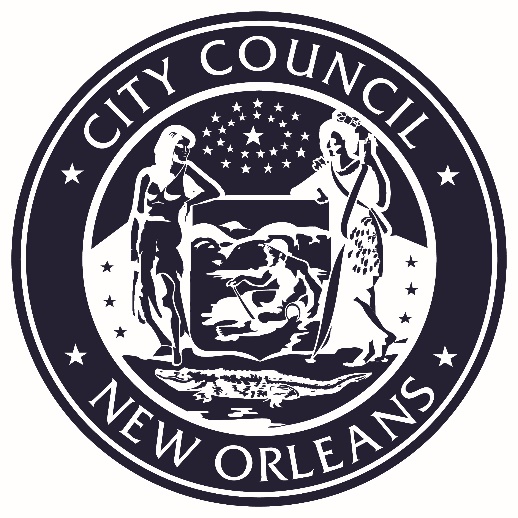 VICE PRESIDENT              HELENA MORENOCouncilmember-At-LargePLEASE TURN ALL CELL PHONES AND BEEPERS EITHER OFF OR ON VIBRATE DURING COUNCIL PROCEEDINGS.